Что делать с бумажной трудовой? Электронная или бумажная? Выбрать вариант трудовой книжки и закрепить своё решение, подав заявление работодателю, необходимо до конца этого года. Многих граждан волнует вопрос, что произойдет с бумажной трудовой книжкой, если выбрать электронный учет деятельности. Поясняем: работнику, подавшему заявление о переходе на электронную трудовую, работодатель выдает бумажную книжку на руки и освобождается от ответственности за ее ведение и хранение. При выдаче трудовой в нее вносится запись о подаче работником такого заявления. Выданная на руки работнику бумажная книжка сохраняет свою силу и продолжает использоваться наравне с электронной. Работнику следует хранить бумажную книжку, поскольку в электронной версии фиксируются только сведения о трудовой деятельности, начиная с 2020 года. В случае выявления работником неверной или неполной информации в электронной форме трудовой, работодатель по письменному заявлению работника обязан исправить или дополнить сведения о трудовой деятельности и представить их для хранения в информационных ресурсах Пенсионного фонда России. При необходимости сведения электронной трудовой книжки будут предоставляться в виде бумажной выписки. Запросить ее можно у текущего или бывшего работодателя (по последнему месту работы), а также в Пенсионном фонде или в МФЦ. Услуга предоставляется экстерриториально, без привязки к месту жительства или работы человека. 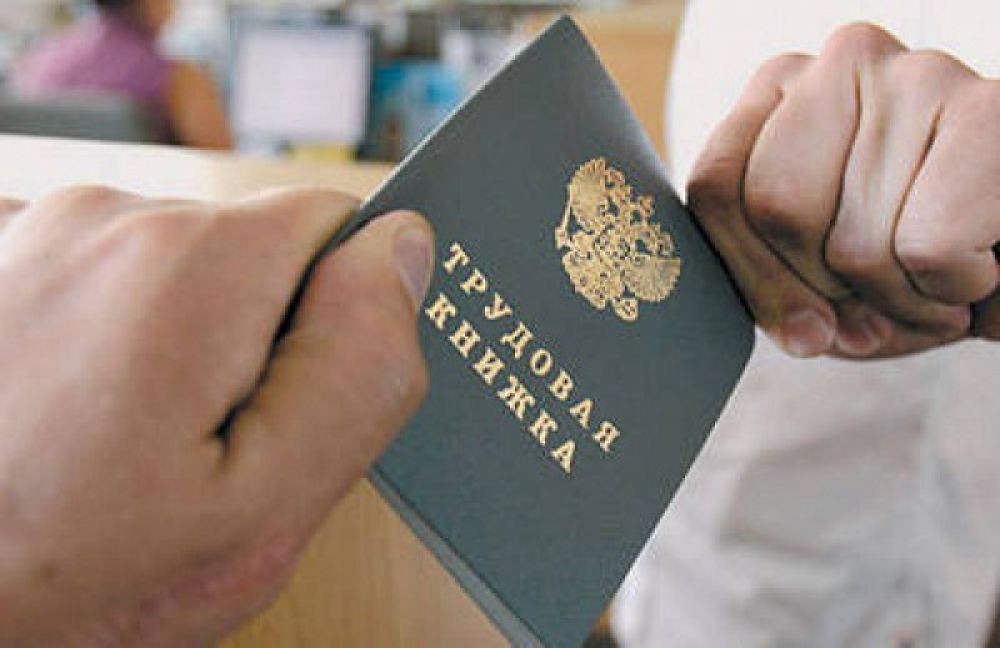 